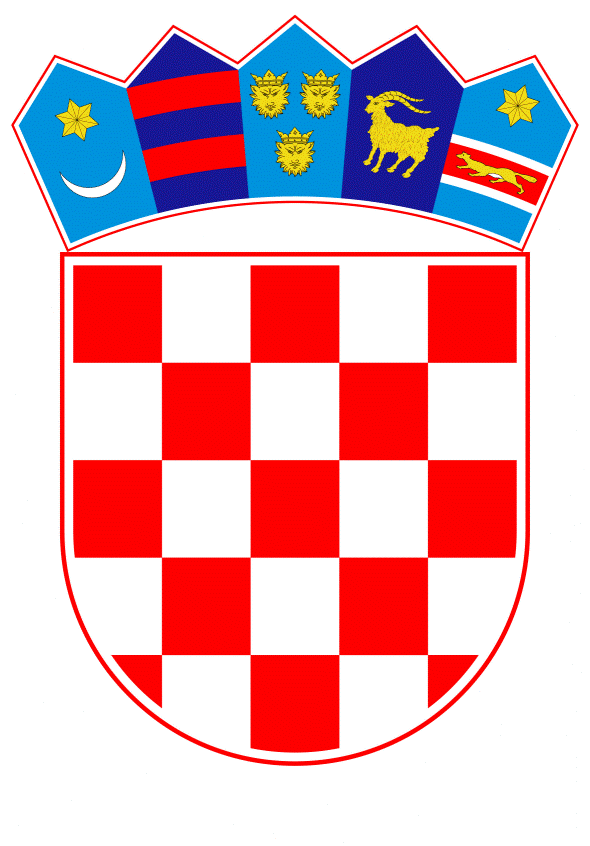 VLADA REPUBLIKE HRVATSKEZagreb, 14. travnja 2021._______________________________________________________________________________________________________________________________________________________________________________________________________________________________Banski dvori | Trg Sv. Marka 2  | 10000 Zagreb | tel. 01 4569 222 | vlada.gov.hrPRIJEDLOG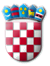 VLADA REPUBLIKE HRVATSKE	Na temelju članka 31. stavka 3. Zakona o Vladi Republike Hrvatske („Narodne novine“, br. 150/11., 119/14., 93/16. i 116/18.), a u vezi s točkom 5. b) Programa aktivnosti u provedbi posebnih mjera zaštite od požara od interesa za Republiku Hrvatsku u 2020. godini („Narodne novine“, broj 3/20.), Vlada Republike Hrvatske je na sjednici održanoj ____________  donijela Z A K L J U Č A K	Prihvaća se Konačno izvješće o realizaciji Programa aktivnosti u provedbi posebnih mjera zaštite od požara od interesa za Republiku Hrvatsku u 2020. godini, u tekstu koji je Vladi Republike Hrvatske dostavila Hrvatska vatrogasna zajednica aktom, KLASA: 214-02/20-01/01, URBROJ: 444-02-21-421, od 30. ožujka 2021. KLASA:URBROJ:Zagreb, PREDSJEDNIKmr. sc. Andrej Plenković Predlagatelj:Hrvatska vatrogasna zajednicaPredmet:Konačno izvješće o realizaciji Programa aktivnosti u provedbi posebnih mjera zaštite od požara od interesa za Republiku Hrvatsku u 2020. godini – Prijedlog zaključka